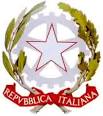 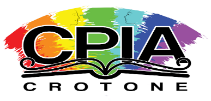 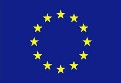 Centro ProvincialeIstruzione AdultiCod.Mecc.: KRMM047007 – C.F.: 91052780797Via Gioacchino Da Fiore snc - 88900 CROTONE e-mail: krmm047007@istruzione.itINGLESE - 1° LIV-  1° P.DATTIVITA’ A DISTANZANOME:_______________________________________________   DATA:____________________  READING COMPREHENSION 1READ THE PASSAGE BELOW Leggiilbranoseguente“Hello!  I’m Fadimata.  I’m 31 years old. I’m a nurse.  My family and I live in Benestare, a small town in the South of Italy; but we are from Bamako, the capital of Mali.  My husband, Amadou, is 34; he is a builder.  We’ve got 2 children: our daughter Hawa is 10 and our son Issa is 8. They are students at the local Primary School.  Here is a photo of my family: Hawa is on the right and Issa is on the left. I’m between Issa and my husband. We have a grey cat, Bojo; it’s 2 years old. It is not in the photo”NOW TICK ✔AS TRUE OR FALSE THE FOLLOWING STATEMENTSOrasegna con ✔se le seguentiaffermazionisonovere o falseNOW CORRECT THE FALSE STATEMENTSOracorreggi le affermazioni falsea. N. ____    ______________________________________________b. N. ____   ______________________________________________c. N. ____   ______________________________________________d. N. ____   ______________________________________________N.STATEMENTTRUEFALSE1Fadimata is a nurse2She is Italian3Bamako is in the south of Italy4Her husband is a builder5Hawa and Issa are students in Bamako6In the photo Fadimata is next to Hawa7Bojo, their cat, isn’t in the photo